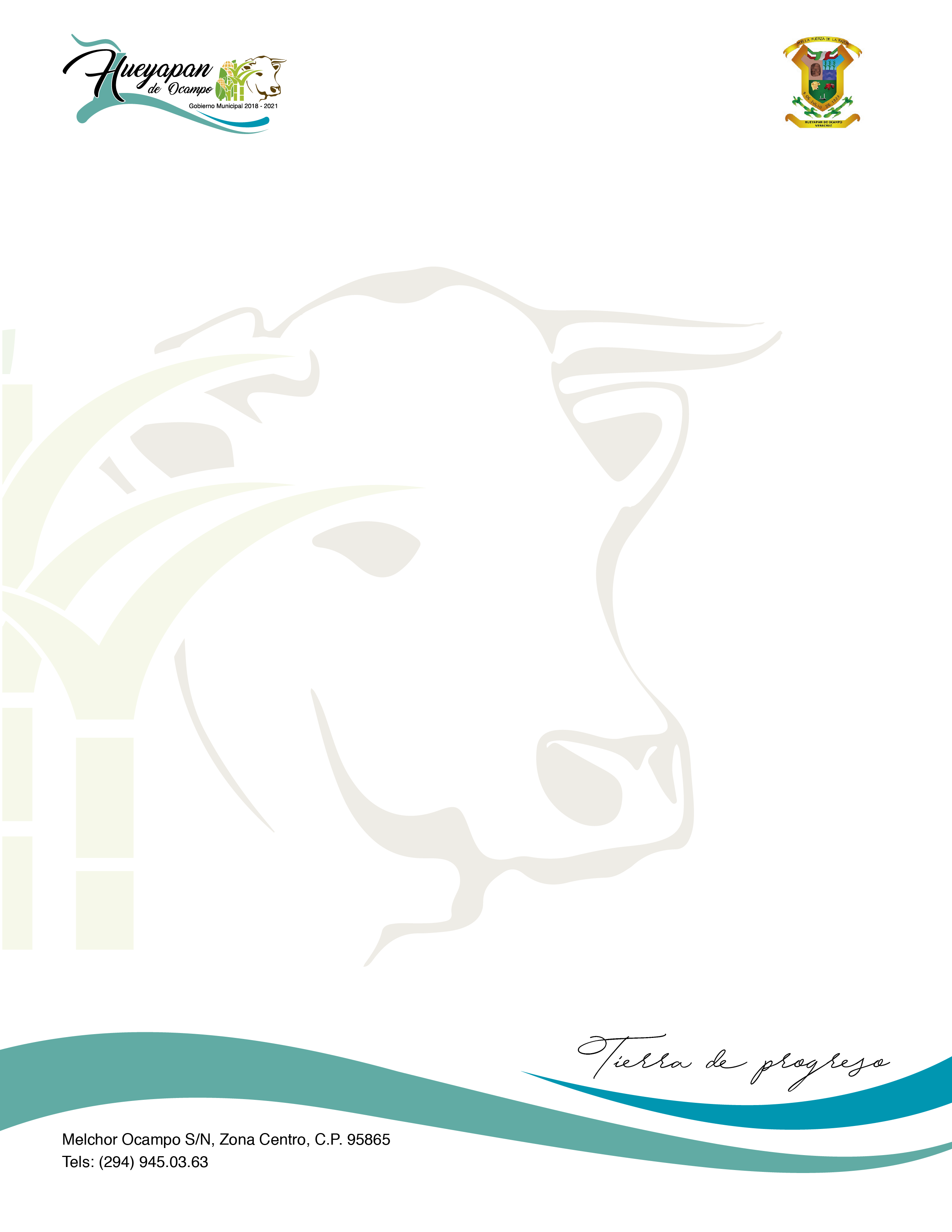 Dependencia: H. Ayyto.  Constl.Departamento: SecretaríaOficio No. 00_/201_Asunto: Constancia de Solvencia Moral                                                                                               y Económica.A QUIEN CORRESPONDA:        El que suscribe C. __________________________________________, Secretario del H. Ayuntamiento Constitucional de Hueyapan de Ocampo, Veracruz de Ignacio de la Llave:HACE CONSTAR Y CERTIFICA:       Que el (a) C._____________________, tiene su domicilio conocido en Calle ___________________, Col. _____________, de esta Cabecera Municipal de Hueyapan de Ocampo, Veracruz de Ignacio de la Llave y cuenta con solvencia Moral y Económica para  _________________________________________________________________________, perteneciente a este Municipio de Hueyapan de Ocampo, Ver.        A petición de la parte interesada y para los fines legales que mejor convengan, se extiende la presente en la Cabecera Municipal de Hueyapan de Ocampo, Veracruz de Ignacio de la Llave a los  ___ días del mes de ____ de Dos Mil _________.Atentamente“SUFRAGIO EFECTIVO. NO REELECCIÓN”__________________________________________________Secretario del H. Ayuntamiento Constitucional